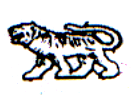 АДМИНИСТРАЦИЯ МИХАЙЛОВСКОГО МУНИЦИПАЛЬНОГО  
РАЙОНА ПРИМОРСКОГО КРАЯ
П О С Т А Н О В Л Е Н И Е _______________                                   с. Михайловка                                          №_________О внесении изменений в постановление администрации Михайловского муниципального района от 09.06.2017 № 819-па «Об утверждении административного регламента исполнения муниципальной функции «Осуществление муниципального земельного контроля в границах сельских поселений и на межселенной территории Михайловскогомуниципального района» В соответствии с Федеральным законом РФ от 06.10.2003 № 131-ФЗ «Об общих принципах организации местного самоуправления в Российской Федерации», Федеральным законом РФ от 27.07.2010 № 210-ФЗ «Об организации предоставления государственных и муниципальных услуг», на основании протеста прокурора Владивостокской межрайонной природоохранной прокуратуры от 28.03.2018 № 7-3-2018/44/510, администрация Михайловского муниципального районаПОСТАНОВЛЯЕТ:1. Протест прокурора Владивостокской межрайонной природоохранной прокуратуры от 28.03.2018 № 7-3-2018/44/510, внесенный на постановление администрации Михайловского муниципального района от 09.06.2017 № 819-па «Об утверждении административного регламента исполнения муниципальной функции «Осуществление муниципального земельного контроля в границах сельских поселений и на межселенной территории Михайловского муниципального района», удовлетворить.2. Внести изменения в постановление администрации Михайловского муниципального района от 09.06.2017 № 819-па «Об утверждении административного регламента исполнения муниципальной функции «Осуществление муниципального земельного контроля в границах сельских поселений и на межселенной территории Михайловского муниципального района» (далее – Административный регламент) следующего содержания:2.1. Пункт 1.3 раздела 1 Административного регламента изложить в новой редакции:«1.3. Перечень нормативных правовых актов, регулирующих осуществление муниципальной функции:- Земельный кодекс Российской Федерации от 25.10.2001 № 136-ФЗ (опубликован «Российская газета», № 211-212, 30.10.2001);- Гражданский кодекс Российской Федерации от 30.11.1994 № 51 (опубликован «Российская газета», № 238-239, 08.12.1994);- Кодекс об административных правонарушениях в Российской Федерации от 30.12.2001 № 195 (опубликован «Российская газета», № 256, 31.12.2001); - Федеральный закон от 06.10.2003 № 131-ФЗ «Об общих принципах организации местного самоуправления в Российской Федерации» (опубликован «Российская газета», № 202, 08.10.2003);- Федеральный закон от 26.12.2008 № 294-ФЗ «О защите прав юридических лиц и индивидуальных предпринимателей при осуществлении государственного контроля (надзора) и муниципального контроля» (опубликован «Российская газета», № 266, 30.12.2008);- постановление администрации Приморского края от 07.04.2015 № 104-па «Об утверждении Порядка осуществления муниципального земельного контроля на территории Приморского края» (опубликовано «Приморская газета», № 34(1052), 10.04.2015);- решение Думы Михайловского муниципального района от 27.04.2017 № 177 «Об утверждении Положения по осуществлению муниципального земельного контроля за использованием земель, расположенных в границах сельских поселений и на межселенной территории Михайловского муниципального района» (опубликовано официальный Интернет-сайт администрации Михайловского муниципального района http://www.mikhprim.ru, 03.05.2017).».2.2. Подпункты 7, 17 пункта 1.5 раздела 1 Административного регламента в части обязанностей должностных лиц, осуществляющих земельный контроль, изложить в новой редакции:«7) знакомить руководителя, иное должностное лицо или уполномоченного представителя юридического лица, индивидуального предпринимателя, его уполномоченного представителя, физическое лицо, его представителя с результатами проверки;7.1) знакомить руководителя, иное должностное лицо или уполномоченного представителя юридического лица, индивидуального предпринимателя, его уполномоченного представителя, физическое лицо, его представителя с документами и (или) информацией, полученными в рамках межведомственного информационного взаимодействия;».«17) доказывать обоснованность своих действий при их обжаловании юридическими лицами, индивидуальными предпринимателями в порядке, установленном законодательством Российской Федерации;».2.3. Подпункт 2 пункта 1.6 раздела 1 Административного регламента в части прав руководителей, иных должностных лиц, индивидуальных предпринимателей, физических лиц при проведении проверки, изложить в новой редакции:«2) получать от уполномоченного органа, его должностных лиц информацию, которая относится к предмету проверки и предоставление которой предусмотрено законодательством Российской Федерации;2.1) знакомиться с документами и (или) информацией, полученными органами муниципального контроля в рамках межведомственного информационного взаимодействия от иных государственных органов, органов местного самоуправления либо подведомственных государственным органам или органам местного самоуправления организаций, в распоряжении которых находятся эти документы и (или) информация;2.2) представлять документы и (или) информацию, запрашиваемые в рамках межведомственного информационного взаимодействия, в орган муниципального контроля по собственной инициативе;».2.4. В подпункте 3.2.1 пункта 3.2 раздела 3 Административного регламента абзац «истечение срока аренды земельного участка, установленного договором о правах на использование земельного участка, заключенного с физическим лицом, юридическим лицом, индивидуальным предпринимателем» исключить.2.5. Подпункты 1.1, 2(в) пункта 3.5 раздела 3 Административного регламента исключить.2.6. Подпункт 5 пункта 3.5 раздела 3 Административного регламента изложить в новой редакции:«5) внеплановая проверка в отношении физических лиц проводится в форме документарной проверки и (или) выездной проверки в случае обращений физических и юридических лиц по вопросам нарушений земельного законодательства либо в случае обнаружения уполномоченными на осуществление муниципального земельного контроля должностными лицами достаточных данных, указывающих на нарушения земельного законодательства, и иным основаниям, установленным федеральными законами;».3. Муниципальному казенному учреждению «Управление по организационно-техническому обеспечению деятельности администрации Михайловского муниципального района» (Луданов) разместить настоящее постановление на сайте администрации Михайловского муниципального района.4. Контроль за исполнением настоящего постановления возложить на первого заместителя главы администрации муниципального района П.А. Зубок.Глава Михайловского муниципального района –Глава администрации района                                                        В.В. Архипов